	Kallelse / underrättelse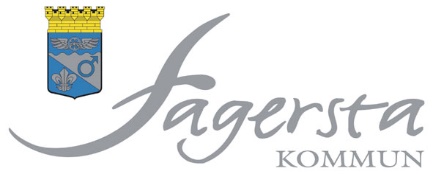 Välfärd och serviceNämnd/utskott:	Kommunstyrelsens kultur- och fritidsutskott Tid:	Onsdagen den 13 oktober 2021, klockan 13.15Plats:	Liljan, våning 2, Bangårdsgatan 1Fagersta den 6 oktober 2021Ulrika SkoglundOrdförandeNrÄrendeDnrAnt  1ProtokollsjusteringFörslag: Shiro Biranvand (V)Beslutsärenden  2Taxor och avgifter 2022 för kultur- och fritidsutskottets verksamheterBilaga2021/0182  3Drift- och underhållsbidrag samt riktade bidrag 2022Bilaga2021/0183  4Sammanträdesplan år 2022Bilaga2021/0169  5Fråga gällande fontänen på BrinelltorgetKFU § 4Bilaga2021/0155  6Ansökan om trivselbidrag från Fagerstas pensionärsföreningarBilaga2021/0176  7Föreningsbidrag till pensionärsföreningarBilagaKS § 1552019/0292  8Drift av caféverksamheten i FagerstahallenBB § 174Bilaga2021/0002  9Förändrade förhållanden angående arrendeavtalet på OljeönBilaga2020/0186 10Fråga om deltagande vid utbildning 11Val av kontaktpolitiker för nya verksamheter under kommunstyrelsen2021/0004 12Eventuella övriga ärenden